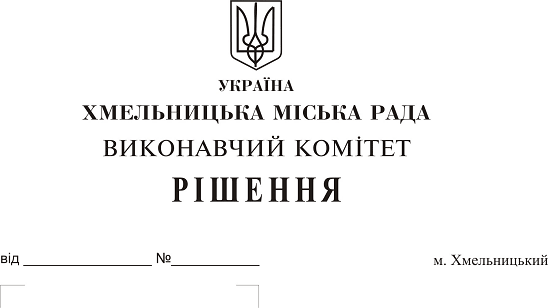 Про надання дозволу на передачу з    балансу на баланс робочого проекту  та  експертного звіту Розглянувши клопотання управління з питань екології та контролю за благоустроєм міста, управління житлово-комунального господарства, керуючись Законом України «Про місцеве самоврядування в Україні», виконавчий комітет міської ради					ВИРІШИВ: 1. Надати дозвіл управлінню з питань екології та контролю за благоустроєм міста                 (Луков О.В.) передати з балансу на баланс управління житлово-комунального господарства (Новачок В.П.) робочий проект «Капітальний ремонт – розчистка русла річки Південний Буг від намулу, відкладів, завалів в межах міста Хмельницький від вул. Трудової до                    вул. С.Бандери» та експертний звіт за зазначеним проектом.2. Контроль за виконанням рішення покласти на заступника міського голови                                   А. Нестерука. Міський голова 								   	  О. Симчишин